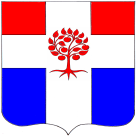 СОВЕТ ДЕПУТАТОВМУНИЦИПАЛЬНОГО ОБРАЗОВАНИЯПЛОДОВСКОЕ СЕЛЬСКОЕ ПОСЕЛЕНИЕмуниципального образования Приозерский муниципальный районЛенинградской областиР Е Ш Е Н И Еот 24 июня 2022 года                                    №  146	В соответствии с частью 2 статьи 17 Федерального закона от 06.10.2003 № 131-ФЗ «Об общих принципах организации местного самоуправления в Российской Федерации» (с последующими изменениями), руководствуясь Уставом, Совет депутатов муниципального образования Плодовское сельское поселение РЕШИЛ:1. Утвердить Положение о порядке привлечения граждан к выполнению социально значимых работ для Плодовского сельского поселения (в том числе дежурств) согласно приложению.2. Опубликовать настоящее решение в СМИ и на официальном сайте муниципального образования Плодовское сельское поселение.3. Настоящее решение вступает в силу с момента его официального опубликования.4. Контроль за исполнением настоящего решения оставляю за собой.Глава муниципального образования                                                                    А. Н. ЕфремовИсполн.: Щур А. А. – тел. 8(813)7996309Разослано: дело-2.ПриложениеК решению совета депутатовот 24.06.2022 года № 146ПОЛОЖЕНИЕО порядке привлечения граждан к выполнению социально значимых для Плодовского сельского поселения работ (в том числе дежурств)1. Настоящее Положение о порядке привлечения граждан к выполнению социально значимых для Плодовского сельского поселения (далее - Плодовское сельское поселение) работ (в том числе дежурств) (далее Положение) разработано в соответствии с частью 2 статьи 17 Федерального закона от 6 октября 2003 года № 131-ФЗ «Об общих принципах организации местного самоуправления в Российской Федерации» (с последующими изменениями), Уставом муниципального образования Плодовское сельское поселение и определяет порядок организации привлечения граждан к выполнению на добровольной основе социально значимых для Плодовского сельского поселения работ (в том числе дежурств) в целях решения вопросов местного значения Плодовского сельского поселения.2. Привлечение граждан к выполнению на добровольной основе социально значимых для Плодовского сельского поселения работ (в том числе дежурств) основывается на принципах законности, добровольности, гласности, безвозмездности, соблюдения прав и свобод человека и гражданина.3. По решению администрации Плодовского сельского поселения, принятому в соответствии с Уставом муниципального образования Плодовское сельское поселение, граждане могут привлекаться к выполнению на добровольной основе социально значимых работ (в том числе дежурств)в целях решения вопросов местного значения, предусмотренных пунктами (7,1-11,20 и 25 части 1 статьи 16 Федерального закона от 6 октября 2003 года № 131-ФЗ «Об общих принципах организации местного самоуправления в Российской Федерации» в целях решения вопросов местного значения  Плодовского сельского поселения).4. К социально значимым работам в целях решения вопросов местного значения, указанных в пункте 3 настоящего Положения, относятся только работы, не требующие специальной профессиональной подготовки.5. С инициативой привлечения граждан для выполнения социально значимых работ (в том числе дежурств) в администрацию  Плодовского сельского поселения   могут обратиться:- депутаты Совета депутатов;- глава  Плодовского сельского поселения;- органы территориального общественного самоуправления Плодовского сельского поселения;- руководители муниципальных организаций, предприятий, учреждений.6. Предложения о привлечении граждан для выполнения социально значимых работ (в том числе дежурств) поступившие в администрацию Плодовского сельского поселения, регистрируются в течение трех дней со дня поступления.7. Администрация рассматривает предложение и информирует инициаторов о принятом решении в течение десяти дней со дня регистрации предложения.Ответ на предложение, поступившее в форме электронного документа, дается в форме электронного документа по адресу электронной почты, указанному в обращении.Ответ на предложение, поступившее в письменной форме, дается в письменной форме по почтовому адресу, указанному в предложении.8. Решение о привлечении граждан для выполнения социально значимых работ (в том числе дежурств) принимается в форме постановления администрации Плодовского сельского поселения.9. К выполнению социально значимых работ (в том числе дежурств) могут привлекаться совершеннолетние трудоспособные жители в свободное от основной работы или учебы время на безвозмездной основе не более чем один раз в три месяца. При этом продолжительность социально значимых работ (в том числе дежурств) не может составлять более четырех часов подряд.10. В решении о привлечении граждан для выполнения социально значимых работ (в том числе дежурств) должны быть указаны:1) вопрос местного значения, в целях решения которого организуются социально значимые работы (в том числе дежурство);2) время, место и планируемые сроки проведения работ (дежурств);3) количество жителей, достаточное для достижения ожидаемого результата выполнения социально значимых работ (в том числе дежурств);4) перечень видов работ (в том числе дежурств), для выполнения которых привлекаются граждане;5) порядок и источники финансирования работ (в том числе дежурств);6) срок приема заявлений граждан об участии и выполнении социально значимых работ (в том числе дежурств);7) лицо, ответственное за организацию и проведение социально значимых работ (в том числе дежурств) (далее - ответственное лицо).11. Решение о привлечении граждан для выполнения социально значимых работ (в том числе дежурств) публикуется в предназначенных для официального опубликования муниципальных правовых актов (обнародовано), размещается на официальном сайте Плодовского сельского поселения в информационно-телекоммуникационной сети «Интернет».12. Решение о привлечении граждан для выполнения социально значимых работ (в том числе дежурств) вступает в силу после его официального опубликования (обнародования).13.Организация и материально-техническое обеспечение проведения социально значимых работ (в том числе дежурств) осуществляется администрацией  Плодовского сельского поселения .14. Администрация и ответственное лицо обеспечивают оповещение жителей о видах социально значимых работ (в том числе дежурств), времени и местах их проведения, местах сбора; принимают заявки на участие в социально значимых работах (в том числе дежурствах); осуществляет регистрацию участников, проверяя соблюдение требований, предусмотренных пунктом 9 настоящего Положения; обеспечивают участников социально значимых работ (в том числе дежурств) необходимым инвентарем; проводят инструктаж по технике безопасности; определяют участникам конкретный вид работ (в том числе дежурств); обеспечивают непосредственный контроль за ходом проведения социально значимых работ (в том числе дежурств); отчитываются перед Советом депутатов Плодовского сельского поселения о результатах проведения социально значимых работ (в том числе дежурств).15. В заявке на участие в выполнении социально значимых работ (в том числе дежурств) гражданин указывает сведения:1) о документе, удостоверяющем личность, о дате рождения;2) о согласии на участие в выполнении социально значимых работ (в том числе дежурств) и согласии на обработку персональных данных в целях обработки заявки;3) о своей трудоспособности;4) о времени, свободном от основной работы, учебы, в течение которого возможно выполнение социально значимых работ (в том числе дежурств);5) о почтовом адресе (адресе электронной почты) для ответа на заявку.16. Ответственное лицо в течение десяти дней рассматривает поступившую заявку гражданина и принимает решение о привлечении или отказе в привлечении к выполнению социально значимых работ (в том числе дежурств).17. Основанием для отказа в привлечении к выполнению социально значимых работ (в том числе дежурств) является несоответствие требованиям к гражданину, установленным пунктом 9 настоящего Положения.18. Решение о привлечении или отказе в привлечении к выполнению социально значимых работ (в том числе дежурств) направляется ответственным лицом гражданину в течение одного рабочего дня с момента его принятия в форме электронного документа на адрес электронной почты, указанной в заявке, или в письменной форме, по почтовому адресу, указанному в заявке, если заявка подана в письменной форме.19. Если в течение срока для подачи заявок на участие в выполнении социально значимых работ (в том числе дежурств) от граждан таких заявок не поступило или количество обратившихся недостаточно для выполнения социально значимых работ (в том числе дежурств), администрация Плодовского сельского поселения на основании информации ответственного лица в течение десяти дней принимает решение:1) о продлении срока для подачи заявок на участие выполнении социально значимых работ (в том числе дежурств);2) об отмене решения о привлечении жителей муниципального образования к выполнению социально значимых работ.20. Организация выполнения социально значимых работ, а также материально-техническое обеспечение проведения социально значимых работ осуществляются ответственным лицом, указанным в постановлении администрации о привлечении жителей муниципального образования к выполнению социально значимых работ.Организация выполнения социально значимых работ включает в себя:в) проведение инструктажа по технике безопасности;г) выдачу инвентаря, спецодежды, материалов и иных средств, необходимых для выполнения социально значимых работ;д) ведение учета времени выполнения социально значимых работ;е) контроль выполнения социально значимых работ.21. Информация об итогах проведения социально значимых работ (в том числе дежурств) подлежит опубликованию администрацией Плодовского сельского поселения на информационном стенде в администрации поселения, а также на официальном сайте в информационно-телекоммуникационной сети «Интернет».22. По результатам выполнения социально значимых работ (в том числе дежурств) жители Плодовского сельского поселения могут быть поощрены от имени Совета депутатов, главы Плодовского сельского поселения или администрации Плодовского сельского поселения.23. Настоящее Положение не распространяется на случаи мобилизации трудоспособного населения, связанные с необходимостью проведения и обеспечения аварийно-спасательных и других неотложных работ и привлечением транспортных средств граждан для проведения указанных работ, предусмотренные Федеральным конституционным законом от 30.05.2001 № 3 ФКЗ «О чрезвычайном положении» (с последующими изменениями).Об утверждении Положения «О порядке привлечения граждан к выполнению социально значимых работ для муниципального образования Плодовское сельское поселение (в том числе дежурств)»